О внесении изменений в постановление администрации г. Сосновоборска от 18.01.2021 №48 «Об утверждении порядка определения объема и условий предоставления из городского бюджета муниципальным бюджетным и автономным учреждениям субсидий на иные цели»В целях приведения в соответствие постановления администрации г. Сосновоборска от 18.01.2021 №48 «Об утверждении порядка определения объема и условий предоставления из городского бюджета муниципальным бюджетным и автономным учреждениям субсидий на иные цели» с абзацем четвертым пункта 1 статьи 78.1 Бюджетного кодекса   Российской   Федерации, руководствуясь статьями 26, 38 Устава города Сосновоборска, ПОСТАНОВЛЯЮ1. Внести в постановление администрации г. Сосновоборска от 18.01.2021 №48 «Об утверждении порядка определения объема и условий предоставления из городского бюджета муниципальным бюджетным и автономным учреждениям субсидий на иные цели» следующие изменения:1.1. В пункте 2.7 приложения к постановлению «Порядок определения объема и условий предоставления из городского бюджета муниципальным бюджетным и автономным учреждениям субсидий на иные цели» слова «согласно приложению №2 к Порядку» заменить словами «утвержденной приказом Финансового управления администрации города Сосновоборска»1.2. Приложение 2 к Порядку определения объема и условий предоставления из городского бюджета муниципальным бюджетным и автономным учреждениям субсидии на иные цели исключить.1.3. Приложения 3 и 4 к Порядку определения объема и условий предоставления из городского бюджета муниципальным бюджетным и автономным учреждениям субсидии на иные цели считать приложениями 2 и 3 соответственно.2. Постановление вступает в силу в день, следующий за днем его официального опубликования в городской газете «Рабочий».Глава города Сосновоборска                                                                        А.С. Кудрявцев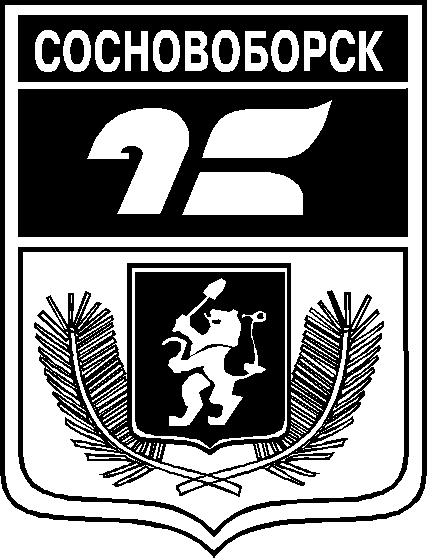 АДМИНИСТРАЦИЯ ГОРОДА СОСНОВОБОРСКАПОСТАНОВЛЕНИЕ13 июня 2023                                                                                                                                   №805АДМИНИСТРАЦИЯ ГОРОДА СОСНОВОБОРСКАПОСТАНОВЛЕНИЕ13 июня 2023                                                                                                                                   №805